In support of strengthening student academic achievement, each school that receives Title I, Part A funds must develop jointly with, agree on with, and distribute to, parents of participating children a written parental involvement policy that contains information required by section 1118(b)(1) of the Elementary and Secondary Education Act (ESEA). The policy establishes the expectations for parental involvement and describes how the school will implement a number of specific parental involvement activities, and is incorporated into the schoolwide Title I/ School Improvement Plan submitted to the Florida Department of Education (FDOE) as required in Section 1114(b)(2) of ESEA.Lockhart Middle School agrees to:AssurancesX Be governed by the statutory definition of parental involvement, and will carry out programs, activities, and procedures in accordance with the definition outlined in Section  9101(32), ESEA;X Involve the parents of children served in Title I, Part A in decisions about how Title I, Part A funds reserved for parental involvement are spent [Section 1118(a)(3)(B)];X Involve parents, in an organized, ongoing, and timely way, in the planning, review, and improvement of programs under this part, including the planning, review, and improvement of the school parental involvement policy and the joint development of the schoolwide program plan under section 1114(b)(2) [Section 1118(c)(3)];X Jointly develop/revise with parents the school parental involvement policy and distribute it to parents of participating children and make available the parental involvement plan to the local community [Section 1118(b)(1));X Use the findings of the parental involvement policy review to design strategies for more effective parental involvement, and to revise, if necessary, the school's parental involvement  policy  [Section 1118(a)(2)(E)];X Inform parents and parental organizations of the purpose and existence of the Parental Information and Resource Centers (PIRC) in Florida, i.e., PIRC of Family Network on Disabilities in Florida (FND) and PIRC at University of South Florida (USF) [Section 111S(g)];X If the plan for Title I, Part A, developed under Section 1112, is not satisfactory to the parents of participating children, the school will submit parent comments with the plan when the school submits the plan to the local educational agency [Section 1118(b)(4)];X Provide to each parent an individual student report about the performance of their child on the state assessment in at least mathematics, language arts, and reading [Section  1111(h)(6)(B)(i)];X Provide each parent timely notice when their child has been assigned or has been  taught for four (4) or more consecutive weeks by a teacher who is not highly qualified within the  meaning of the term  in 34 CFR  Section 200.56  [Section 1111(h)(6)(B)(ii)]; andX Provide each parent timely notice information regarding their right to request information on the professional qualifications of the student's classroom teachers and paraprofessionals,  as described  in Section  1111(h)(6)(A)  [Section 1111(h)(6)(A)].Parental Involvement Mission StatementDescribe how the school will involve parents in an organized, ongoing, and timely manner, in the planning, review, and improvement of Title I programs including involvement in the decisions regarding how funds for parental involvement will be used [Sections1118(c)(3), 1114(b)(2}, and 1118(a)(2)(8)]. Include information on how the school will provide other reasonable support for parental involvement activities under section 1118 as arents ma re uest Section 1118 e 14 .Describe how the school will coordinate and integrate parental involvement programs and activities that teach parents how to help their children at home to the extent feasible and appropriate (including but not limited to other federal programs such as: Head Start, Early Reading First, Even Start, Home Instruction Programs for Preschool Youngsters, the Parents as Teachers Program, public preschool, Title .I, Part C, Title II, Title Ill, Title IV, and Title VI) [Section 1118(e)(4)]...	....i·Describe the specific steps the school will take to conduct an annual meeting designed to inform parents of participating children about the school's Title I   program, the nature of the Title Iprogram (schoolwide or targeted assistance), Adequately Yearly Progress, school choice, supplemental education services, and the rights of parents. Include timeline, persons responsible, and evidence the school will use to demonstrate the effectiveness of the activity [Section 1118(c)(1)].Describe how the school will offer a flexible number of meetings, such as meetings in the morning or evening, and may provide with Title I funds, transportation, child care, or home visits, as such services related to parental involvement [Section 1118(c)(2)].Describe how the school will implement activities that will build the capacity for strong parental involvement, in order to ensure effective involvement of parents and to support a partnership among the school involved, parents, and the community to improve student academic achievement [Section 111B(e)]. Describe the actions the school will take to provide materials and training to help parents work with their child to improve their child's academic achievement [Section 1118(e)(2)]. Include  information on how the school will provide other reasonable support for parentalSchool Level PIPinvolvement activities under section 1118 as parents may request [Section 1118(e)(14)].Describe the training the school will provide to educate the teachers, pupil services personnel, principals, and other staff in how to reach out to, communicate with, andSchool Level PIPSchool:	Lockhart Middle	LEA:	_work with parents as equal partners, in the value and utility of contributions of parents, and in how to implement and coordinate parent programs, and build ties between parents and schools [Section 1118(e)(3)].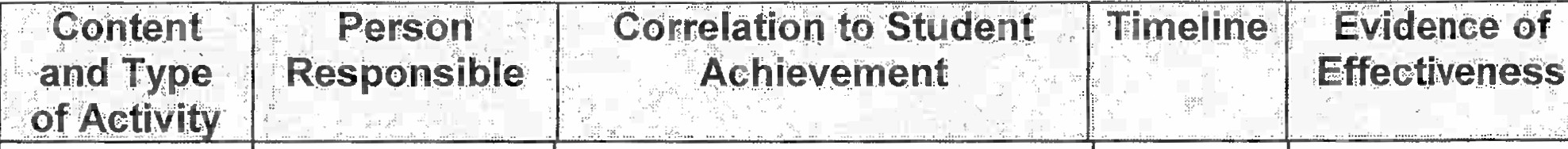 Describe the other activities, such as parent resource centers, the school will conduct to encourage and support parents in more fully participating in the education of their child [Section 1118 (e)(4)].Describe how the school will provide parents of participating children the following [Section 1118(c)(4)]:Timely information about the Title Iprograms [Section 1118(c)(4)(A)];Description and explanation of the curriculum at the school, the forms of academic assessment used to measure student progress, and the proficiency levels students are expected to meet [Section 1118(c)(4)(B)];If requested by parents, opportunities for regular meetings to formulate suggestions and to participate, as appropriate , in decisions relating to the education of their children [Section 1118(c)(4)(C)]; andSchool Level PIPSchool:	Lockhart Middle	LEA: -----If the schoolwide program plan under Section 1114 (b)(2) is not satisfactory to the parents of participating children, the school will also submit the parents' comments on the plan that will be available to the local education agency [Section 1118(c)(5)].9. Describe how the school will provide full opportunities for participation in parental involvement activities for all parents (including parents with limited English proficiency, disabilities, and migratory children). Include how the school plans to share information related to school and parent programs, meetings, school reports, and other activities in an understandable and uniform format and to the extent practical, in a language parents can understand [Section 1118(e)(5) and 1118(f)].Discretionary School Level Parental Involvement Policy ComponentsD Check here if the school does not plan to implement the discretionary activities. Check all activities the school plans to implement:X Involving parents in the development of training for teachers, principals, and other educators to  improve the effectiveness  of that training  [Section 1118(e)(6)];School:	Lockhart Middle	LEA:	_X Providing necessary literacy training for parents from Title I, Part A funds, if the school has exhausted all other reasonably available sources of funding for that training [Section 1118(e)(7)];X Paying reasonable and necessary expenses associated with parental involvement activities, including transportation and child care costs, to enable parents to participate in school-related meetings and training sessions [Section 1118(e)(8)];X Training parents to enhance the involvement of other parents [Section 1118(e)(9)] ;X Maximizing parental involvement and participation in their children's education by arranging school meetings at a variety of times, or conducting in-home conferences between teachers or other educators, who work directly with participating children, with parents who are unable to attend those conferences at school [Section 1118(e)(10)];X Adopting and implementing model approaches to improving parental involvement (Section 1118(e)(11)]; andX  Developing appropriate roles for community-based organizations and businesses, including faith-based organizations , in- parental involvement activities [Section 1118(e)(13)].10. Describe how each discretionary activity checked above will be implemented.School-Parent Compact:As a component of the school-level parental involvement policy/plan, each school shall2016-2017  School Parental Involvement Policy/PlanSchool:	Lockhart Middle	LEA:	_jointly develop, with parents for all children served under this part, a school-parent compact that outlines how parents, the entire school staff, and students will share the responsibility for improved student academic achievement Section  111S(d)].Provide a copy of the School-Parent Compact and evidence of parent input in the development of the compact.AdoptionThe parental involvement policy/plan has been developed jointly with,. and agreed on with, parents of children participating in Title I, Part A programs, as evidenced byThis policy/plan was adopted by the school on mm/dd/w and will be in effect for the period of mm/dd/w. The school will distribute this policy to all parents of participating Title I, Part A children on or before mm/dd/w.(Signature of  Authorized Representative)	(Date)Provide evidence that this policy/plan has been developed with the input from parents and based on the review of the 2015-16  PIP.:':·<\g¢:fiV1ty11,ask  ·;·[.   ·>-:,··:  ,..< .. . ..:, ' ·Per· ri-  . 1;' RJii.QD.SJb.':I..· , '	'fimeJan·:. ::·	:!  o'ce.o..,  cfi?ijll*-f , ·...,.. ,_.,,; ... ·-. ,.	, .," .'.: .:•::·,r  ..' .·, , ·.. ·Annual Title I MeetingTitle I CoordinatorSeptember 2016The school will display information on Marquee and send Connect Ed message home.Flyers of Annual	·Title ISeptember 2016September 2016Copy of FlyerSign-In-Sheet, Agendas, Flyers, Evaluation Feedback formsMeeting  sent haome	CoordinatorAnnual Title I	Title IMeeting	CoordinatorMeeting  sent haome	CoordinatorAnnual Title I	Title IMeeting	CoordinatorSeptember 2016September 2016Copy of FlyerSign-In-Sheet, Agendas, Flyers, Evaluation Feedback forms"''. '. Conle:?f	;:. .·:, :: .:··,·· .Pe.r,sori	.  .i. -  .    Couelati'ontto  .-	-	.'f iineline;. ; ·,': 'EV.idene.e·ef -.'...  'T:MP.  ·.gf .,..Qf!Vi  . '.  ,,, ·RE:ipQnib:I ' :: $iuij.ini''A. .f1Jv ment ..,: . .	.,  . - .  - ··r i',(l5ff:<ifivet:J$"''. '. Conle:?f	;:. .·:, :: .:··,·· .Pe.r,sori	.  .i. -  .    Couelati'ontto  .-	-	.'f iineline;. ; ·,': 'EV.idene.e·ef -.'...  'T:MP.  ·.gf .,..Qf!Vi  . '.  ,,, ·RE:ipQnib:I ' :: $iuij.ini''A. .f1Jv ment ..,: . .	.,  . - .  - ··r i',(l5ff:<ifivet:J$"''. '. Conle:?f	;:. .·:, :: .:··,·· .Pe.r,sori	.  .i. -  .    Couelati'ontto  .-	-	.'f iineline;. ; ·,': 'EV.idene.e·ef -.'...  'T:MP.  ·.gf .,..Qf!Vi  . '.  ,,, ·RE:ipQnib:I ' :: $iuij.ini''A. .f1Jv ment ..,: . .	.,  . - .  - ··r i',(l5ff:<ifivet:J$"''. '. Conle:?f	;:. .·:, :: .:··,·· .Pe.r,sori	.  .i. -  .    Couelati'ontto  .-	-	.'f iineline;. ; ·,': 'EV.idene.e·ef -.'...  'T:MP.  ·.gf .,..Qf!Vi  . '.  ,,, ·RE:ipQnib:I ' :: $iuij.ini''A. .f1Jv ment ..,: . .	.,  . - .  - ··r i',(l5ff:<ifivet:J$"''. '. Conle:?f	;:. .·:, :: .:··,·· .Pe.r,sori	.  .i. -  .    Couelati'ontto  .-	-	.'f iineline;. ; ·,': 'EV.idene.e·ef -.'...  'T:MP.  ·.gf .,..Qf!Vi  . '.  ,,, ·RE:ipQnib:I ' :: $iuij.ini''A. .f1Jv ment ..,: . .	.,  . - .  - ··r i',(l5ff:<ifivet:J$Title I Annual Meeting/title I components & requirements, Compose &Vote on schoolcompactr & PIP.Title I School CoordinatorAll activities and content are designed to develop a strong partnership between home school and community . Our objective is to afford parents opportunities to help their childrenSeptember 2016Sign-In-Sheets, Evaluation Feedback Forms.Title I Meeting/Parent SurveyTitle I School CoordinatorParents will gain Knowledge on how Title Idollars are spent,their n.ghts  as parents andexactly what they can do to help increase students academic achievements.S	t	b ep em er2016Sign-In-Sheets, Evaluation Feedback FormsMeet and Greet Your Teacher/Introduction&ExpectationsAdministration, StaffThis meeting will afford parents to meet with their child's teacher to discuss school proceduresSeptember 2016Sign-In-Sheets EvaluationsOpen house/Parent	Administration, Involvement,	PTSA Board Fundraisers,Funding	MembersOpen house/Parent	Administration, Involvement,	PTSA Board Fundraisers,Funding	MembersParents Involvement will h 1	· ·	.e p create poitive impacton student achievement.S	t	b ep em  er2016Sign-In-Sheets EvaluationsBring Your Parent To Title I School School Day	CoordinatorBring Your Parent To Title I School School Day	CoordinatorThis event allow parents to attend a half day session of classes with their child to understand  and experience a routine school day.October 2016F   d B	k Eee 1   t c  Fva ua 10n  ormsTitle ITeach-In	Coordinator/PIE CoordinatorTitle ITeach-In	Coordinator/PIE CoordinatorThis event introduces students to   .	careersdifferentin our community.h1<.1. r'.lOVember2016Sign-In-SheetsSTEM N. h /S .	Science,ig  t	cience,  Techno1ogy,Technology,Math	English MathSTEM N. h /S .	Science,ig  t	cience,  Techno1ogy,Technology,Math	English MathScience teachers and coaches will introduce parents to the curriculum and provide them with additional tools to worksMarch 2016Feed Back Evaluation Formswith their child at home.with their child at home.with their child at home.March 2016Feed Back Evaluation FormsDistrict PI Module ITitle I CoordinatorIncrease student success and academic performance.September 2016Exit Slips/Feedback FormsDistrict PI Module IITitle I CoordinatorIncrease student success and academic performanceJanuary 2017Exit Slips/Feedback FormsDistrict PI Module IIITitle I CoordinatorIncrease student success and academic performanceMarch 2017Exit Slips/Feedback FormsDistrict PI Module IVTitle I CoordinatorIncrease student success and academic performanceMay 2017Exit Slips/Feedback Forms'iA9.tiy.ify:'.i" _,	•"'1	,..  .. . .  ... . .Adopting and Implementing·  _· ·. i 1Deic:ii'p.tt90 of. ··. · -····· ..·,	··, .f?.e:r$.on_:::·· cc ; ···-c;pr;elatfotj.:ta ·-.::,0 •   '.1lm_plemen;taUon Strateg;y, :· 1    Res.p'o.  hsible  , .S.tedent	,'   ..	'  .  '. .--	.....	_	::.	_ _ -"	:. ...	.  A biQ'(en:,eot  .	_ _The SAC Committee and	Title I School	Parent Involvement selected parents will create	Coordinator	will help create a·  _· ·. i 1Deic:ii'p.tt90 of. ··. · -····· ..·,	··, .f?.e:r$.on_:::·· cc ; ···-c;pr;elatfotj.:ta ·-.::,0 •   '.1lm_plemen;taUon Strateg;y, :· 1    Res.p'o.  hsible  , .S.tedent	,'   ..	'  .  '. .--	.....	_	::.	_ _ -"	:. ...	.  A biQ'(en:,eot  .	_ _The SAC Committee and	Title I School	Parent Involvement selected parents will create	Coordinator	will help create a·  _· ·. i 1Deic:ii'p.tt90 of. ··. · -····· ..·,	··, .f?.e:r$.on_:::·· cc ; ···-c;pr;elatfotj.:ta ·-.::,0 •   '.1lm_plemen;taUon Strateg;y, :· 1    Res.p'o.  hsible  , .S.tedent	,'   ..	'  .  '. .--	.....	_	::.	_ _ -"	:. ...	.  A biQ'(en:,eot  .	_ _The SAC Committee and	Title I School	Parent Involvement selected parents will create	Coordinator	will help create a• .. . ,,TfrolbJ:, ·.,	·	'·..·	_	.	i'SACMeetingmodeland adopt a Parental Involvement model.and SAC Committeepositive impact on the students academic success.Septemberapproachesand adopt a Parental Involvement model.and SAC Committeepositive impact on the students academic success.2016to improvingand adopt a Parental Involvement model.and SAC Committeepositive impact on the students academic success.2016Parentaland adopt a Parental Involvement model.and SAC Committeepositive impact on the students academic success.2016Involvementand adopt a Parental Involvement model.and SAC Committeepositive impact on the students academic success.2016(Sectionand adopt a Parental Involvement model.and SAC Committeepositive impact on the students academic success.20161118{e){11and adopt a Parental Involvement model.and SAC Committeepositive impact on the students academic success.2016